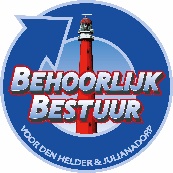 AMENDEMENT over het koersdocument retail over wonen op de begane grondDe gemeenteraad van Den Helder, in vergadering bijeen op 22 januari 2024;gelezen het raadsvoorstel nummer 2023-045940 tot het vaststellen van het koersdocument retail;besluit:het beslispunt als volgt aan te vullen:, met dien verstande dat de tekst op bladzijde 12, punt 5.2:Kernwinkelgebied geen wonen op de begane grond;Om goed functionerende winkelgebieden te behouden is wonen op de begane grond in het kernwinkelgebied niet toegestaan. Wonen op de etage is wel toegestaan.wordt gewijzigd in:Kernwinkelgebied als uitgangspunt niet wonen op de begane grond; Bij langdurige leegstand (langer dan 12 maanden) is transformatie van de winkelruimte op de begane grond naar wonen op de begane grond toegestaan. Namens de fractie van Behoorlijk Bestuur v D-H & JulianadorpS. HamerslagToelichting:Bij langdurige leegstand zorgt invulling van lege winkelpanden voor leefbare en goed functionerende winkelgebieden. Met het huidige tekort aan woonruimte is transformatie van leegstaande winkelpanden naar woonruimte een snelle methode om extra woningaanbod te realiseren. Wanneer een pand lang leeg blijft staan geeft de markt aan dat er geen behoefte is aan deze specifieke winkelruimte.